Distribution:  	Contractor: 		(pink)_______________________________________
NAU Project Manager: 	(yellow)_____________________________________
NAU Inspector/Lead Building Inspector: (original)_______________________
STARRS : 		(scan of original)______________________________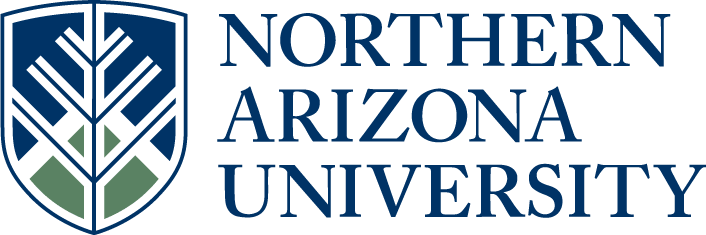 NORTHERN ARIZONA UNIVERSITYNORTHERN ARIZONA UNIVERSITYNORTHERN ARIZONA UNIVERSITYNORTHERN ARIZONA UNIVERSITYNORTHERN ARIZONA UNIVERSITYNORTHERN ARIZONA UNIVERSITYCAPITAL ASSETS & SERVICESCAPITAL ASSETS & SERVICESCAPITAL ASSETS & SERVICESCAPITAL ASSETS & SERVICESCAPITAL ASSETS & SERVICESCAPITAL ASSETS & SERVICESINSPECTION REPORT CARD – FORM FS # 15B (use Form 15A with this one)INSPECTION REPORT CARD – FORM FS # 15B (use Form 15A with this one)INSPECTION REPORT CARD – FORM FS # 15B (use Form 15A with this one)INSPECTION REPORT CARD – FORM FS # 15B (use Form 15A with this one)INSPECTION REPORT CARD – FORM FS # 15B (use Form 15A with this one)INSPECTION REPORT CARD – FORM FS # 15B (use Form 15A with this one)Project #:Project Name:Area inspected:Floor #:Gridlines (one direction):Gridlines (one direction):Gridlines (other direction):Gridlines (other direction):Item #/ EquipmentLocation/Room #CommentsSign Off